Australian Speleological Federation Inc. 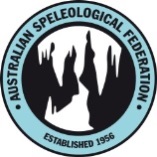 ABN: 15-169-919-964Registered as an Environmental Organisation by the Dept. of Agriculture, Water and the Environment, Canberra CORPORATE MEMBERSHIP PAYMENT ADVICE  from 1st September 2021 to 30th August 2022Corporate Member name: …………………………………………………………………….. Your ASF club membership year: ………………..…………Contact email Address (for E receipt): ………..……………….……………………….….Club president name………………………Club Secretary name…………………….………..DUE and PAYABLE prior to the 31st July 2022 or as new members join your club or societyPlease update your club’s ASF Membership Database BEFORE paymentPlease email this form to the ASF Treasurer after you make a Direct Deposit (EFT) or return this advice, together with your cheque in the post to the ASF TreasurerDirect Deposit preferred – put your Club name in the reference fieldName of Bank is IMB Bank,		BSB:  641-800	Account number: 200 808 687and email a copy of this form to: asf.caves.treasurer@gmail.comAll cheques payable to: Australian Speleological Federation Inc.Post with this form to: Valdi Jonsson ASF Treasurer, contact the treasurer for postal address.(Form 26-3-22 V2)ASF Membership CategoryThrough Corporate ClubMembership feeFor 2021/22Number ofmemberships(not total members)Amount$Fees for 2020/2021Corporate Individual Member- Single ---Family--------------------------------------------Family, Single Parent-------------------------Family, Retired---------------------------------Student, pensioner, unemployed, or retired-Introductory (Special rate for 12 mths)-------Introductory Family(Special rate for 12 mths) Introductory Single Parent Family(Special rate for 12 mths)Hon. Life Member - active -------------------Hon. Life Member – active retired -----------Hon. Life Member - inactive-----------------UNIVERSITY FEES PLEASE CONTACT THE TREASURER$  70.00$123.00$  88.00$  88.00$  46.00$  20.00$  35.00$  25.00$  70.00$  46.00$  21.00No.……….No.……..No.…….No.…….No.…….No.…….No.…….No.…….No……..No……..No……..$……...$……...$……...$……...$……...$……....$……....$……...$............$............$............Not subject to GSTTotal Amount_________________(Name)_____________________(Signature)__________________(Title)____/___/_____ (Date)